4456 Lockhill-Selma Rd., Suite 103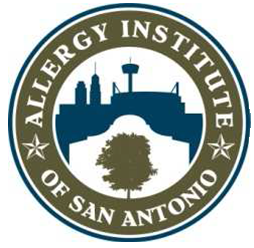 San Antonio, Texas 78249(210) 455-2000Info@allergyofsa.comPATIENT INFORMATIONLast Name: ________________ First Name: _________________ Middle: _________________Maiden Name: _____________________DOB: ______________ SS#: ____________________Marital Status:  ◌ Single ◌ Married ◌ OTHER _____________________________________Race:  ◌ Am Indian ◌ Asian ◌ Black ◌ Native Hawaiian/Pacific Islander ◌ White ◌ OTHERHispanic/Latino:  ◌ Yes ◌ No        Preferred Language: ________________________________Home Address: _______________________________________________________________City: _________________________ State: __________________ Zip Code: _______________ Home#: ________________ Cell#: _____________________ Work#: ____________________Email: _______________________________________________________________Employer: ___________________________________ Occupation: _______________________Primary Care Physician: __________________________________________________________Parents/Guardians (minors)Name: _______________________________ DOB: _______________ Age: ______________Employer: ___________________________ Occupation: ______________________________Number: ________________________    Is this person an existing patient? ___________ Name: _______________________________ DOB: _______________ Age: ______________Employer: ___________________________ Occupation: ______________________________Number: ________________________    Is this person an existing patient? ___________EMERGENCY CONTACTName: ________________________________ Relationship to Patient: ______________________Address: __________________________________________ Phone#: ________________________Is this person an existing patient? ___________INSURANCE INFORMATIONPrimary Insurance: __________________________________ Co-Pay: ___________________Policy#:_____________________________________Group#:_________________________Policy HolderLast Name: ______________________________ First Name: __________________________Date of Birth: _______________________ SSN: __________________________ Relationship to Patient: _______________________________Home Address (If different from patient):__________________________________________Insured Employer: _______________________________________________________________Secondary Insurance: ___________________________________ Co-Pay: __________________Policy#: _____________________________________ Group#: ____________________________Policy HolderLast Name: __________________________________ First Name: __________________________Date of Birth: _______________________ SSN: __________________________Relationship to patient: _______________________________Home Address (if different from patient):__________________________________________Insured Employer: _______________________________________________________________PAYMENT POLICYI understand that I am ultimately responsible for any balance that accumulates and agree to pay any balance due after insurance has paid or responded.AUTHORIZATION OF PAYMENTI hereby authorize Allergy Institute of San Antonio to release medical information concerning my examination and/or treatment for insurance purposes and to receive direct payment for medical benefits payable to me for services rendered.SIGNED: __________________________________________ DATE: ____________________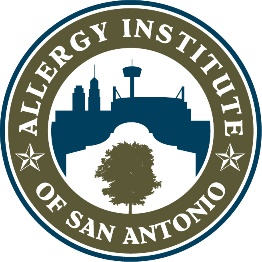 ALLERGY INSTITUTE OF SAN ANTONIO, P.A.PATIENT CONSENT FORMOur Notice of Privacy Practices provides information about how we may use and disclose protected health information about you. The Notice contains a Patient Rights section describing your rights under the law. You have the right to review our Notice before signing this Consent. The terms of our Notice may change. If we change our Notice, you may obtain a revised copy by contacting our office.You have the right to request that we restrict how protected health information about you is used or disclosed for treatment, payment or health care operations. We are not required to agree to this restriction, but if we do, we shall honor that agreement.By signing this form, you consent to our use and disclosure of protected health information about you for treatment, payment and health care operations. You have the right to revoke this Consent, in writing, signed by you. However, such a revocation shall not affect any disclosures we have already made in reliance on your prior Consent. The Practice provides this form to comply with the Health Insurance Portability and Accountability Act of 1996 (HIPAA).The patient understands that:Protected health information may be disclosed or used for treatment, payment or health care operationsThe Practice has a Notice of Privacy Practices and that the patient has the opportunity to review this NoticeThe Practice reserves the right to change the Notice of Privacy PoliciesThe patient has the right to restrict the uses of their information but the practice does not have to agree to those restrictionsThe patient may revoke this Consent in writing at any time and all future disclosures will then ceaseThe Practice may condition treatment upon the execution of this Consent.This Consent was signed by:___________________________________________________    Printed Name of Patient and/or–Patient Representative___________________________________________________   Date: __________    Signature of Patient and/or–Patient RepresentativeRelationship to Patient: ________________________Witness: ___________________________________________   Date: __________                  Printed name and signature of Practice representative